КОНКУРСНA  ДОКУМЕНТАЦИЈA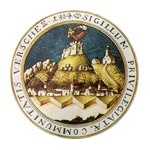 ГРАД ВРШАЦ  Трг Победе 1ЈАВНА НАБАВКА ГЕОДЕТСКИХ УСЛУГАЈАВНА НАБАКА МАЛЕ ВРЕДНОСТИ  број  404-26/2019-IV-09Рок за достављање понуда до 17.05.2019.до 10,00 часоваДатум отварања понуда 17.05.2019. у 10,30 часоваВршац, мај 2019. годинеНа основу чл. 39. и 61. Закона о јавним набавкама („Сл. гласник РС” бр. 124/12, 14/15 и 68/15 у даљем тексту: ЗЈН), чл. 6. Правилника о обавезним елементима конкурсне документације у поступцима јавних набавки и начину доказивања испуњености услова („Сл. гласник РС” бр. 86/2015), Одлуке о покретању поступка јавне набавке број 404-26/2019-IV-09  од 16.04.2019. и Решења о именовању Комисије за јавну набавку број 404-26/2019-IV-09 од 16.04.2019. године припремљена је:КОНКУРСНА ДОКУМЕНТАЦИЈАза јавну набавку мале вредности -  геодетске услуге ЈНМВ бр. 404-26/2019-IV-09Конкурсна документација садржи:I  ОПШТИ ПОДАЦИ О ЈАВНОЈ НАБАВЦИ1. Предмет јавне набавкеПредмет јавне набавке бр. 404-26/2019-IV-09 су геодетске услуге.ОРН 71250000 - Архитектонске, техничке и геодетске услуге2. ПартијеПредмет јавне набавке није обликован по партијама.II  ВРСТА, ТЕХНИЧКЕ КАРАКТЕРИСТИКЕ (СПЕЦИФИКАЦИЈЕ), КВАЛИТЕТ, КОЛИЧИНА И ОПИС ДОБАРА, РАДОВА ИЛИ УСЛУГА, НАЧИН СПРОВОЂЕЊА КОНТРОЛЕ И ОБЕЗБЕЂИВАЊА ГАРАНЦИЈЕ КВАЛИТЕТА, РОК ИЗВРШЕЊА ИЛИ ИСПОРУКЕ ДОБАРА, ЕВЕНТУАЛНЕ ДОДАТНЕ УСЛУГЕ И СЛ.Техничка спецификација за јавну набавку геодетских услуга број ЈНМВ 404-26/2019-IV-09.    III  ТЕХНИЧКА ДОКУМЕНТАЦИЈА И ПЛАНОВИЗа ову јавну набавку, наручилац не поседује техничку документацију нити планове. IV  УСЛОВИ ЗА УЧЕШЋЕ У ПОСТУПКУ ЈАВНЕ НАБАВКЕ ИЗ ЧЛ. 75. И 76. ЗЈН И УПУТСТВО КАКО СЕ ДОКАЗУЈЕ ИСПУЊЕНОСТ ТИХ УСЛОВАОБАВЕЗНИ УСЛОВИПраво на учешће у поступку предметне јавне набавке има понуђач који испуњава обавезне услове за учешће, дефинисане чланом 75. ЗЈН, а испуњеност обавезних услова за учешће у поступку предметне јавне набавке, понуђач доказује на начин дефинисан у следећој табели, и то:ДОДАТНИ УСЛОВИПонуђач који учествује у поступку предметне јавне набавке мора испунити додатне услове за учешће у поступку јавне набавке, дефинисане овом конкурсном документацијом, а испуњеност додатних услова понуђач доказује на начин дефинисан у наредној табели, и то:УПУТСТВО КАКО СЕ ДОКАЗУЈЕ ИСПУЊЕНОСТ УСЛОВАИспуњеност обавезних услова за учешће у поступку предметне јавне набавке наведних у табеларном приказу обавезних услова под редним бројем 1, 2, 3 и 4.  понуђач доказује достављањем ИЗЈАВЕ (Образац 5. у поглављу VI ове конкурсне документације), којом под пуном материјалном и кривичном одговорношћу потврђује да испуњава услове за учешће у поступку јавне набавке из чл. 75. ст. 1. тач. 1. до 4.  Уколико понуђач подноси понуду са подизвођачем, у складу са чланом 80. ЗЈН, подизвођач мора да испуњава обавезне услове из члана 75. став 1. тач. 1) до 4) ЗЈН. У том случају понуђач је дужан да за подизвођача достави ИЗЈАВУ подизвођача (Образац 6. у поглављу VI ове конкурсне документације), потписану од стране овлашћеног лица подизвођача и оверену печатом. Уколико понуду подноси група понуђача, сваки понуђач из групе понуђача мора да испуни обавезне услове из члана 75. став 1. тач. 1) до 4) ЗЈН, а додатне услове испуњавају заједно. У том случају ИЗЈАВА (Образац 5. у поглављу VI ове конкурсне документације), мора бити потписана од стране овлашћеног лица сваког понуђача из групе понуђача и оверена печатом. Понуђач је дужан да без одлагања писмено обавести наручиоца о било којој промени у вези са испуњеношћу услова из поступка јавне набавке, која наступи до доношења одлуке, односно закључења уговора, односно током важења уговора о јавној набавци и да је документује на прописани начин.Наручилац може пре доношења одлуке о додели уговора да затражи од понуђача, чија је понуда оцењена као најповољнија, да достави копију доказа о испуњености услова, а може и да затражи на увид оригинал или оверену копију свих или појединих доказа о испуњености услова. Ако понуђач у остављеном, примереном року који не може бити краћи од пет дана, не достави тражене доказе, наручилац ће његову понуду одбити као неприхватљиву. Уколико наручилац буде захтевао достављање доказа о испуњености обавезних и додатних услова за учешће у поступку предметне јавне набавке (свих или појединих доказа о испуњености услова), понуђач ће бити дужан да достави:ОБАВЕЗНИ УСЛОВИЧл. 75. ст. 1. тач. 1) ЗЈН, услов под редним бројем 1. наведен у табеларном приказу обавезних услова – Доказ: Правна лица: Извод из регистра Агенције за привредне регистре, односно извод из регистра надлежног привредног суда; Предузетници: Извод из регистра Агенције за привредне регистре,, односно извод из одговарајућег регистра.Чл. 75. ст. 1. тач. 2) ЗЈН, услов под редним бројем 2. наведен у табеларном приказу обавезних услова – Доказ:Правна лица: 1) Извод из казнене евиденције, односно уверењe основног суда на чијем подручју се налази седиште домаћег правног лица, односно седиште представништва или огранка страног правног лица, којим се потврђује да правно лице није осуђивано за кривична дела против привреде, кривична дела против животне средине, кривично дело примања или давања мита, кривично дело преваре.Напомена: Уколико уверење Основног суда не обухвата податке из казнене евиденције за кривична дела која су у надлежности редовног кривичног одељења Вишег суда, потребно је поред уверења Основног суда доставити И УВЕРЕЊЕ ВИШЕГ СУДА на чијем подручју је седиште домаћег правног лица, односно седиште представништва или огранка страног правног лица, којом се потврђује да правно лице није осуђивано за кривична дела против привреде и кривично дело примања мита; 2) Извод из казнене евиденције Посебног одељења за организовани криминал Вишег суда у Београду, којим се потврђује да правно лице није осуђивано за неко од кривичних дела организованог криминала; 3) Извод из казнене евиденције, односно уверење надлежне полицијске управе МУП-а, којим се потврђује да законски заступник понуђача није осуђиван за кривична дела против привреде, кривична дела против животне средине, кривично дело примања или давања мита, кривично дело преваре и неко од кривичних дела организованог криминала (захтев се може поднети према месту рођења или према месту пребивалишта законског заступника). Уколико понуђач има више зсконских заступника дужан је да достави доказ за сваког од њих. Предузетници и физичка лица: Извод из казнене евиденције, односно уверење надлежне полицијске управе МУП-а, којим се потврђује да није осуђиван за неко од кривичних дела као члан организоване криминалне групе, да није осуђиван за кривична дела против привреде, кривична дела против животне средине, кривично дело примања или давања мита, кривично дело преваре (захтев се може поднети према месту рођења или према месту пребивалишта).Докази не могу бити старији од два месеца пре отварања понуда.Чл. 75. ст. 1. тач. 4) ЗЈН, услов под редним бројем 3. наведен у табеларном приказу обавезних услова  - Доказ: Уверење Пореске управе Министарства финансија да је измирио доспеле порезе и доприносе и уверење надлежне управе локалне самоуправе да је измирио обавезе по основу изворних локалних јавних прихода или потврду надлежног органа да се понуђач налази у поступку приватизације. Докази не могу бити старији од два месеца пре отварања понуда.4)   Понуђач је у обавези да наведени  доказ о испуњености обавезног услова       из члана 75. став 1. тач. 5)  Закона за учешће у поступку јавне набавке        достави уз понуду.Понуђач  није дужан да доставља на увид доказе који су јавно доступни на интеренет страницама надлежних органа, односно доказе којима се доказује испуњеност обавезних услова из тачке 1 овог поглавља, уколико у понуди наведе интернет страницу на којој су тражени подаци јавно доступни.Наведене доказе о испуњености услова понуђач може доставити у виду неоверене копије, а наручилац може пре доношења одлуке о додели уговора да тражи од Понуђача, чија је понуда на основу извештаја за јавну набавку оцењена као најповољнија, да достави на увид оригинал или оверену копију свих или појединих доказа.ДОДАТНИ УСЛОВИКАДРОВСКИ КАПАЦИТЕТ, услов под редним бројем 1. наведен у табеларном приказу додатних услова да понуђач има запослене у радном односу и / или ангажоване ван радног односа најмање- 2  (два) запослена дипломирана инжињера геодезије -  3 ( три ) запослена геодетска техничара  Доказ:Фотокопије уговора о раду за запослене на неодређено време или одређено време, односно уговоре о радном ангажовању лица ван радног односа ( уговор о делу, уговор о обављању повремених или привремених послова )Фотокопија М4 обрасца за сва запослена лица Фотокопија дипломе за дипломиране инжињере геодезије 2)  ТЕХНИЧКИ КАПАЦИТЕТ, услов под редним бројем 2. наведен у табеларном приказу додатних услова минимум 1 теренско возило минимум 1 GPSминимум 1 тоталну станицу важећим уверењем о исправности;легалан софтвер за израду ДКП	Доказ: Фотокопија саобраћајне дозволе и полисе осигурања за возило, пописне листе на дана 31.12.2018. године да је понуђач власник средства траженог у погледу техничког капацитета. Потребно је да Понуђач на пописним листама јасно обележи – маркира опрему неопходну у оквиру траженог техничког капацитета или други доказ да понуђачч има на располагању тражени технички капацитет ( уговор о закупу , лизингу и сл.) у ком случају треба доставити копију тог уговора. У случају да је понуђач постао власник осносвних средстава тражених у оквиру довољног техничког капацитета после 31.12.2018. године, уместо пописне листе може доставити други доказ из којег се јасно види да је власник траженог осносвног средства ( рачун или купопродајни уговор и др.)Понуђачи који су регистровани у Регистру понуђача који води Агенција за привредне регистре не достављају доказе о испуњености услова из члана 75. став 1. тачке 1) до 4) ЗЈН, сходно чл. 78. ЗЈН.Понуђач није дужан да доставља доказе који су јавно доступни на интернет страницама надлежних органа, и то:доказ из члана 75. став 1. тачка 1) ЗЈН понуђачи који су регистровани у регистру који води Агенција за привредне регистре не морају да доставе, јер је јавно доступан на интернет страници Агенције за привредне регистре - www. apr.gov.rs)Уколико је доказ о испуњености услова електронски документ, понуђач доставља копију електронског документа у писаном облику, у складу са законом којим се уређује електронски документ.Ако се у држави у којој понуђач има седиште не издају тражени докази, понуђач може, уместо доказа, приложити своју писану изјаву, дату под кривичном и материјалном одговорношћу оверену пред судским или управним органом, јавним бележником или другим надлежним органом те државе.Ако понуђач има седиште у другој држави, наручилац може да провери да ли су документи којима понуђач доказује испуњеност тражених услова издати од стране надлежних органа те државе.V КРИТЕРИЈУМ ЗА ИЗБОР НАЈПОВОЉНИЈЕ ПОНУДЕКритеријум за доделу уговора: Избор најповољније понуде наручилац ће извршити применом критеријума ,,најнижа понуђена цена“. Приликом оцене понуда као релевантна узимаће се укупна понуђена цена без ПДВ.Елементи критеријума, односно начин на основу којих ће наручилац извршити доделу уговора у ситуацији када постоје две или више понуда са истом понуђеном ценом Уколико буду поднете две или више понуда са истом понуђеном ценом, наручилац ће доделити уговор понуђачу са дужим роком важења понуде. Уколико су сви горе наведени критеријуми исти, наручилац ће најповољнију понуду изабрати жребом.У случају да се најповољнија понуда бира жребом, наручилац ће позвати понуђаче са истом понућеном ценом и резервним критеријумом да присуствују извлачењу, а уколико се не одазову, то ће урадити без њиховог присуства.VI  ОБРАЦИ КОЈИ ЧИНЕ САСТАВНИ ДЕО ПОНУДЕСаставни део понуде чине следећи обрасци:Образац понуде (Образац 1);Образац структуре понуђене цене, са упутством како да се попуни (Образац 2); Образац трошкова припреме понуде (Образац 3); Образац изјаве о независној понуди (Образац 4);Образац изјаве понуђача о испуњености услова за учешће у поступку јавне набавке - чл. 75. ЗЈН, наведених овом конкурсном докумeнтацијом, (Образац 5);Образац изјаве подизвођача о испуњености услова за учешће у поступку јавне набавке  - чл. 75. ЗЈН, наведених овом конкурсном документацијом (Образац 6).(ОБРАЗАЦ 1)ОБРАЗАЦ ПОНУДЕПонуда бр ________________ од __________________ за јавну набавку геодетских услуга, ЈНМВ број 404-26/2019-IV-09 1)ОПШТИ ПОДАЦИ О ПОНУЂАЧУ2) ПОНУДУ ПОДНОСИ: Напомена: заокружити начин подношења понуде и уписати податке о подизвођачу, уколико се понуда подноси са подизвођачем, односно податке о свим учесницима заједничке понуде, уколико понуду подноси група понуђача3) ПОДАЦИ О ПОДИЗВОЂАЧУ Напомена: Табелу „Подаци о подизвођачу“ попуњавају само они понуђачи који подносе  понуду са подизвођачем, а уколико има већи број подизвођача од места предвиђених у табели, потребно је да се наведени образац копира у довољном броју примерака, да се попуни и достави за сваког подизвођача.4) ПОДАЦИ О УЧЕСНИКУ  У ЗАЈЕДНИЧКОЈ ПОНУДИНапомена: Табелу „Подаци о учеснику у заједничкој понуди“ попуњавају само они понуђачи који подносе заједничку понуду, а уколико има већи број учесника у заједничкој понуди од места предвиђених у табели, потребно је да се наведени образац копира у довољном броју примерака, да се попуни и достави за сваког понуђача који је учесник у заједничкој понуди.5) ОПИС ПРЕДМЕТА НАБАВКЕ:  геодетске услуге ЈНМВ број 404-26/2019-IV-09 Датум 					              Понуђач    М.П. _____________________________			________________________________Напомене: Образац понуде понуђач мора да попуни, овери печатом и потпише, чиме потврђује да су тачни подаци који су у обрасцу понуде наведени. Уколико понуђачи подносе заједничку понуду, група понуђача може да се определи да образац понуде потписују и печатом оверавају сви понуђачи из групе понуђача или група понуђача може да одреди једног понуђача из групе који ће попунити, потписати и печатом оверити образац понуде.(ОБРАЗАЦ 2)ОБРАЗАЦ СТРУКТУРЕ ЦЕНЕ СА УПУТСТВОМ КАКО ДА СЕ ПОПУНИПредмет јавне набавке – Геодетске услуге за потребе Града Вршца су услуге и то: (ОБРАЗАЦ 3) ОБРАЗАЦ ТРОШКОВА ПРИПРЕМЕ ПОНУДЕУ складу са чланом 88. став 1. ЗЈН, понуђач ________________________, доставља укупан износ и структуру трошкова припремања понуде за јавну набавку геодетских услуга број 404-26/2019-IV-09 , како следи у табели:Трошкове припреме и подношења понуде сноси искључиво понуђач и не може тражити од наручиоца накнаду трошкова.Ако је поступак јавне набавке обустављен из разлога који су на страни наручиоца, наручилац је дужан да понуђачу надокнади трошкове израде узорка или модела, ако су израђени у складу са техничким спецификацијама наручиоца и трошкове прибављања средства обезбеђења, под условом да је понуђач тражио накнаду тих трошкова у својој понуди.Напомена: достављање овог обрасца није обавезно. (ОБРАЗАЦ 4)ОБРАЗАЦ ИЗЈАВЕ О НЕЗАВИСНОЈ ПОНУДИУ складу са чланом 26. ЗЈН, ________________________________________,                                                                             (Назив понуђача)даје: ИЗЈАВУ О НЕЗАВИСНОЈ ПОНУДИПод пуном материјалном и кривичном одговорношћу потврђујем да сам понуду у поступку јавне набавке геодетских услуга број 404-26/2019-IV-09 поднео независно, без договора са другим понуђачима или заинтересованим лицима.Напомена: у случају постојања основане сумње у истинитост изјаве о независној понуди, наручулац ће одмах обавестити организацију надлежну за заштиту конкуренције. Организација надлежна за заштиту конкуренције, може понуђачу, односно заинтересованом лицу изрећи меру забране учешћа у поступку јавне набавке ако утврди да је понуђач, односно заинтересовано лице повредило конкуренцију у поступку јавне набавке у смислу ЗЈН којим се уређује заштита конкуренције. Мера забране учешћа у поступку јавне набавке може трајати до две године. Повреда конкуренције представља негативну референцу, у смислу члана 82. став 1. тачка 2) ЗЈН.Уколико понуду подноси група понуђача, Изјава мора бити потписана од стране овлашћеног лица сваког понуђача из групе понуђача и оверена печатом.(ОБРАЗАЦ 5)ОБРАЗАЦ ИЗЈАВЕ ПОНУЂАЧА  О ИСПУЊЕНОСТИ ОБАВЕЗНИХ  УСЛОВА ЗА УЧЕШЋЕ У ПОСТУПКУ ЈАВНЕ НАБАВКЕ -  ЧЛ. 75. ЗЈНПод пуном материјалном и кривичном одговорношћу, као заступник понуђача, дајем следећу				И З Ј А В УПонуђач  __________________________________________________ у поступку јавне набавке геодетских услуга број 404-26/2019-IV-09 , испуњава све услове из чл. 75. ЗЈН, односно услове дефинисане конкурсном документацијом за предметну јавну набавку, и то:Понуђач је регистрован код надлежног органа, односно уписан у одговарајући регистар (чл. 75. ст. 1. тач. 1) ЗЈН);Понуђач и његов законски заступник нису осуђивани за неко од кривичних дела као члан организоване криминалне групе, да нису осуђивани за кривична дела против привреде, кривична дела против животне средине, кривично дело примања или давања мита, кривично дело преваре (чл. 75. ст. 1. тач. 2) ЗЈН);Понуђач је измирио доспеле порезе, доприносе и друге јавне дажбине у складу са прописима Републике Србије (или стране државе када има седиште на њеној територији) (чл. 75. ст. 1. тач. 4) ЗЈН);Понуђач је поштовао обавезе које произлазе из важећих прописа о заштити на раду, запошљавању и условима рада, заштити животне средине и нема забрану обављања делатности која је на снази у време подношења понуде за предметну јавну набавку (чл. 75. ст. 2. ЗЈН);Место:_____________                                                            Понуђач:Датум:_____________                         М.П.                     _____________________                                                        Напомена: Уколико понуду подноси група понуђача, Изјава мора бити потписана од стране овлашћеног лица сваког понуђача из групе понуђача и оверена печатом, на који начин сваки понуђач из групе понуђача изјављује да испуњава обавезне услове из члана 75. став 1. тач. 1) до 4) ЗЈН, а да додатне услове испуњавају заједно(ОБРАЗАЦ 6)ОБРАЗАЦ ИЗЈАВЕ ПОДИЗВОЂАЧА  О ИСПУЊЕНОСТИ ОБАВЕЗНИХ УСЛОВА ЗА УЧЕШЋЕ У ПОСТУПКУ ЈАВНЕ НАБАВКЕ -  ЧЛ. 75. ЗЈНПод пуном материјалном и кривичном одговорношћу, као заступник подизвођача, дајем следећу				И З Ј А В УПодизвођач  ________________________________________________ у поступку јавне набавке геодетских услуга број 404-26/2019-IV-09,  испуњава све услове из чл. 75. ЗЈН, односно услове дефинисане конкурсном документацијом за предметну јавну набавку, и то:Подизвођач је регистрован код надлежног органа, односно уписан у одговарајући регистар (чл. 75. ст. 1. тач. 1) ЗЈН);Подизвођач и његов законски заступник нису осуђивани за неко од кривичних дела као члан организоване криминалне групе, да нису осуђивани за кривична дела против привреде, кривична дела против животне средине, кривично дело примања или давања мита, кривично дело преваре (чл. 75. ст. 1. тач. 2) ЗЈН);Подизвођач је измирио доспеле порезе, доприносе и друге јавне дажбине у складу са прописима Републике Србије (или стране државе када има седиште на њеној територији) (чл. 75. ст. 1. тач. 4) ЗЈН);Подизвођач је поштовао обавезе које произлазе из важећих прописа о заштити на раду, запошљавању и условима рада, заштити животне средине и нема забрану обављања делатности која је на снази у време подношења понуде за предметну јавну набавку (чл. 75. ст. 2. ЗЈН).Место:_____________                                                              Подизвођач:Датум:_____________                         М.П.                     _____________________                                                        Напомена: Уколико понуђач подноси понуду са подизвођачем, Изјава мора бити потписана од стране овлашћеног лица подизвођача и оверена печатом. VII МОДЕЛ УГОВОРАУГОВОР О ЈАВНОЈ НАБАВЦИ ГЕОДЕТСКИХ УСЛУГА Закључен између:1. ГРАД ВРШАЦ  Трг Победе 1, МБ  8267944, ПИБ 100912619,  број рачуна: – Управа за трезор: 840-14640-52 из Вршца, који заступа Градоначелник Драгана Митровић  као наручилац (у даљем тексту: Наручилац), са једне стране и 2. ................................................................................................ Матични број: ................................., ПИБ:.........................., Број рачуна: ...................................... Назив банке:......................................, са седиштем у ............................................, улица ..................................................................., Телефон: ............................ Телефакс :............................ кога заступа................................................................... (у даљем тексту: Вршилац услуге),Основ уговора:ЈНМВ Број: 404-26/2019-IV-09Број и датум одлуке о додели уговора: ................ од .....................Понуда изабраног Вршиоца услуге бр................. од .................................Члан 1.Предмет уговора је пружање геодетских услуга, у свему према понуди Вршиоца услуге бр. ___________ од ___.___.2019. године, и техничкој спецификацији услуге, које су саставни део овог Уговора.Члан 2.Вршилац услуге се обавезује да посао из члана 1. овог уговора, изведе стручно и квалитетно у свему према прописима, правилима струке, техничким условима, стандардима и нормативима који важе за ту врсту посла.Вршилац услуге је одговоран за евентуалну штету на покретним и непокретним добрима која може настати услед пружања услуга по овом уговору.Вршилац услуге је дужан да након пружања свих врста услуга према овом уговору радни простор и локалитете доведе у стање какво је било пре отпочињања услуга.Услуге се изводе сукцесивно, по налогу наручиоца у року од 15 календарских дана од дана пријема налога. Ако се записнички утврди да услуге које је Вршилац услуге извео имају недостатке, Вршилац услуге мора исте отклонити најкасније у року од 15 дана, од дана сачињавања записника о рекламацији.Члан 3.	Укупна вредност овог уговора одредива је на основу понуђених једининичних цена и стварно извршеног обима услуга, а највише до процењене вредности јавне набавке, односно до ...................... дин без ПДВ.Члан 4.	Наручилац ће плаћање извршити по испостављеној фактуру, након примопредаје сукцесивног посла, преносом на рачун број ............................................ код банке .....................Члан 5.	Уговор се закључује на период од 12 месеци, рачунајући од дана потписивања Уговора. 	Обавезе које доспевају у наредној буџетској години биће реализоване највише до износа средстава који ће за ту намену бити одобрен у тој буџетској години.Члан 6.Након закључења уговора, могуће је повећати обим предмета набавке у складу са чланом 115. Закона о јавним набавкамаЧлан 7.	Уговорне стране имају право да једнострано писмено раскину Уговор са отказним роком од 30 дана. 	Раскид Уговора не ослобађа ниједну уговорну страну од испуњења свих уговором прихваћених обавеза до дана раскида Уговора.Члан 8.За праћење реализације овог Уговора задужују се Одељење за просторно планирање, урбанизам и грађевинарство и Одељење за буџет и финансије.Члан 9.	Вршилац услуге се обавезује да приликом потписивања уговора преда Наручиоцу бланко соло меницу, као инструмент обезбеђења за добро извршење посла на износ од 10% од вредности уговора без ПДВ-а са роком доспећа 15 дана дуже од рока важења уговора. Меница мора бити безусловна и платива на први позив, а у корист Наручиоца	Меница  за добро извршење посла може да се наплати уколико извршилац не извршава или неблаговремено или неуредно извршава своје уговорне или законске обавезе у вези са закљученим уговором, ако не поступа по примедбама наручиоца или својим понашањем у вези са предметним уговором причини штету.Члан 10.	На сва питања која нису регулисана овим Уговором примењиваће се одредбе Закона о облигационим односима и други важећи прописи.Члан 11.Евентуалне спорове из овог Уговора, уговорне стране су сагласне да решавају споразумно, а ако се спор не може решити мирним путем сагласно утврђују надлежност суда сходно закону.Члан 12.	Овај Уговор сачињен је у 6 (шест) истоветних примерака, од којих Наручилац  задржава 4 (четири) примерака.VIII УПУТСТВО ПОНУЂАЧИМА КАКО ДА САЧИНЕ ПОНУДУ1. ПОДАЦИ О ЈЕЗИКУ НА КОЈЕМ ПОНУДА МОРА ДА БУДЕ САСТАВЉЕНАПонуђач подноси понуду на српском језику.2. НАЧИН ПОДНОШЕЊА ПОНУДАПонуђач понуду подноси непосредно или путем поште у затвореној коверти или кутији, затворену на начин да се приликом отварања понуда може са сигурношћу утврдити да се први пут отвара. На полеђини коверте или на кутији навести назив и адресу понуђача. У случају да понуду подноси група понуђача, на коверти је потребно назначити да се ради о групи понуђача и навести називе и адресу свих  у заједничкој понуди.Понуду доставити на адресу: Град Вршац, Градска управа из Вршца 26300, Трг победе 1, са назнаком: ,,Понуда за јавну набавку Геодетских услуга , ЈН бр 404-26/2019-IV-09 - НЕ ОТВАРАТИ”. Наручилац ће, по пријему одређене понуде, на коверти, односно кутији у којој се понуда налази, обележити време пријема и евидентирати број и датум понуде према редоследу приспећа. Уколико је понуда достављена непосредно наручилац ће понуђачу предати потврду пријема понуде. У потврди о пријему наручилац ће навести датум и сат пријема понуде. Понуда коју наручилац није примио у року одређеном за подношење понуда, односно која је примљена по истеку дана и сата до којег се могу понуде подносити, сматраће се неблаговременом. Неблаговремену понуду наручилац ће по окончању поступка отварања вратити неотворену понуђачу, са назнаком да је поднета неблаговремено. Понуда мора да садржи оверен и потписан: Образац понуде (Образац 1); Образац структуре понуђене цене (Образац 2);Образац трошкова припреме понуде (Образац 3);Образац изјаве о независној понуди (Образац 4);Образац изјаве понуђача о испуњености услова за учешће у поступку јавне набавке - чл. 75. и 76. ЗЈН (Образац 5);Образац изјаве подизвођача о испуњености услова за учешће у поступку јавне набавке - чл. 75. (Образац 6), уколико понуђач подноси понуду са подизвођачем;Модел уговора;3. ПАРТИЈЕПредмет набавке није обликован по партијама.4.  ПОНУДА СА ВАРИЈАНТАМАПодношење понуде са варијантама није дозвољено.5. НАЧИН ИЗМЕНЕ, ДОПУНЕ И ОПОЗИВА ПОНУДЕУ року за подношење понуде понуђач може да измени, допуни или опозове своју понуду на начин који је одређен за подношење понуде.Понуђач је дужан да јасно назначи који део понуде мења односно која документа накнадно доставља. Измену, допуну или опозив понуде треба доставити на адресу Градска управа Вршац,  са назнаком:„Измена понуде за јавну набавку геодетских услуга, ЈНМВ бр 404-26/2019-IV-09 - НЕ ОТВАРАТИ” или„Допуна понуде за јавну набавку геодетских услуга, ЈНМВ бр 404-26/2019-IV-09 - НЕ ОТВАРАТИ” или„Опозив понуде за јавну набавку геодетских услуга, ЈНМВ бр 404-26/2019-IV-09 - НЕ ОТВАРАТИ”  или„Измена и допуна понуде за јавну набавку геодетских услуга,, ЈНМВ бр 404-26/2019-IV-09 - НЕ ОТВАРАТИ”.На полеђини коверте или на кутији навести назив и адресу понуђача. У случају да понуду подноси група понуђача, на коверти је потребно назначити да се ради о групи понуђача и навести називе и адресу свих учесника у заједничкој понуди.По истеку рока за подношење понуда понуђач не може да повуче нити да мења своју понуду.6. УЧЕСТВОВАЊЕ У ЗАЈЕДНИЧКОЈ ПОНУДИ, ИЛИ КАО ПОДИЗВОЂАЧ Понуђач може да поднесе само једну понуду. Понуђач који је самостално поднео понуду не може истовремено да учествује у заједничкој понуди или као подизвођач, нити исто лице може учествовати у више заједничких понуда.У Обрасцу понуде (Образац 1. у поглављу VI ове конкурсне документације), понуђач наводи на који начин подноси понуду, односно да ли подноси понуду самостално, или као заједничку понуду, или подноси понуду са подизвођачем.7. ПОНУДА СА ПОДИЗВОЂАЧЕМУколико понуђач подноси понуду са подизвођачем дужан је да у Обрасцу понуде (Образац 1. у поглављу VI ове конкурсне документације) наведе да понуду подноси са подизвођачем, проценат укупне вредности набавке који ће поверити подизвођачу,  а који не може бити већи од 50%, као и део предмета набавке који ће извршити преко подизвођача. Понуђач у Обрасцу понуде наводи назив и седиште подизвођача, уколико ће делимично извршење набавке поверити подизвођачу. Уколико уговор о јавној набавци буде закључен између наручиоца и понуђача који подноси понуду са подизвођачем, тај подизвођач ће бити наведен и у уговору о јавној набавци. Понуђач је дужан да за подизвођаче достави доказе о испуњености услова који су наведени у поглављу IV конкурсне документације, у складу са Упутством како се доказује испуњеност услова (Образац 6. у поглављу VI ове конкурсне документације).Понуђач у потпуности одговара наручиоцу за извршење обавеза из поступка јавне набавке, односно извршење уговорних обавеза, без обзира на број подизвођача. Понуђач је дужан да наручиоцу, на његов захтев, омогући приступ код подизвођача, ради утврђивања испуњености тражених услова.8. ЗАЈЕДНИЧКА ПОНУДАПонуду може поднети група понуђача.Уколико понуду подноси група понуђача, саставни део заједничке понуде мора бити споразум којим се понуђачи из групе међусобно и према наручиоцу обавезују на извршење јавне набавке, а који обавезно садржи податке из члана 81. ст. 4. тач. 1)  и 2) ЗЈН и то податке о: члану групе који ће бити носилац посла, односно који ће поднети понуду и који ће заступати групу понуђача пред наручиоцем, опису послова сваког од понуђача из групе понуђача у извршењу уговораГрупа понуђача је дужна да достави све доказе о испуњености услова који су наведени у поглављу IV ове конкурсне документације, у складу са Упутством како се доказује испуњеност услова (Образац 5. у поглављу VI ове конкурсне документације).Понуђачи из групе понуђача одговарају неограничено солидарно према наручиоцу. Задруга може поднети понуду самостално, у своје име, а за рачун задругара или заједничку понуду у име задругара. Ако задруга подноси понуду у своје име за обавезе из поступка јавне набавке и уговора о јавној набавци одговара задруга и задругари у складу са ЗЈНом. Ако задруга подноси заједничку понуду у име задругара за обавезе из поступка јавне набавке и уговора о јавној набавци неограничено солидарно одговарају задругари.9. НАЧИН И УСЛОВИ ПЛАЋАЊА, ГАРАНТНИ РОК, КАО И ДРУГЕ ОКОЛНОСТИ ОД КОЈИХ ЗАВИСИ ПРИХВАТЉИВОСТ  ПОНУДЕ9.1. Захтеви у погледу начина, рока и услова плаћања.Рок плаћања је у складу са Законом о роковима измирења новчаних обавеза у комерцијалним трансакцијама („Сл. гласник РС” бр. 119/12 и 68/15)], на основу документа који испоставља Вршилац услуге, а којим је потврђена извршена услуга.Плаћање се врши уплатом на рачун добављача.Понуђачу није дозвољено да захтева аванс. 9.2. Захтев у погледу рока (извршења услуге)Сукцесивно, у склaду са захтевима Наручиоца.9.4. Захтев у погледу рока важења понудеРок важења понуде не може бити краћи од 30 дана од дана отварања понуда.У случају истека рока важења понуде, наручилац је дужан да у писаном облику затражи од понуђача продужење рока важења понуде.Понуђач који прихвати захтев за продужење рока важења понуде на може мењати понуду.9.5. Други захтеви Извршене услуге морају у свим аспектима одговарати захтевима наручиоца и техничким карактеристикама из техничке спецификације која је део ове конкурсне документације.Након закључења уговора, могуће је повећати обим предмета набавке у складу са чланом 115. Закона о јавним набавкама10. ВАЛУТА И НАЧИН НА КОЈИ МОРА ДА БУДЕ НАВЕДЕНА И ИЗРАЖЕНА ЦЕНА У ПОНУДИЦена мора бити исказана у динарима, са и без пореза на додату вредност, са урачунатим свим трошковима које понуђач има у реализацији предметне јавне набавке, с тим да ће се за оцену понуде узимати у обзир цена без пореза на додату вредност.У цену је урачуната цена предмета јавне набавке, други зависни трошкови у набавци вршења услуге.Цена је фиксна и не може се мењати до краја уговорног периода. Ако је у понуди исказана неуобичајено ниска цена, наручилац ће поступити у складу са чланом 92. ЗЈН.11. ПОДАЦИ О ВРСТИ, САДРЖИНИ, НАЧИНУ ПОДНОШЕЊА, ВИСИНИ И РОКОВИМА ФИНАНСИЈСКОГ ОБЕЗБЕЂЕЊА ИСПУЊЕЊА ОБАВЕЗА ПОНУЂАЧА11.1. Средство финансијског обезбеђења за озбиљност понуде Понуђач је дужан да приложи бланко соло меницу са меничним овлашћењем на износ од 5% вредности понуде, без ПДВ, на име гаранције за озбиљност понуде, са роком важења најмање 30 дана од дана јавног отварања понуда.  Рок мора бити јасно наведен у меничном овлашћењу које се доставља уз меницу.Наручилац ће уновчити средство финансијског обезбеђења за озбиљност понуде дато уз понуду уколико: понуђач након истека рока за подношење понуда повуче, опозове или измени своју понуду; понуђач коме је додељен уговор благовремено не потпише уговор о јавној набавци; понуђач коме је додељен уговор не поднесе средство обзбеђења за добро извршење посла у складу са захтевима из конкурсне документације;Наручилац ће вратити средство финансијског обезбеђења за озбиљност понуде понуђачима са којима није закључио уговор, одмах по закључењу уговора са изабраним понуђачем.Уколико понуђач не достави финансијско средство обезеђења за озбиљност понуде, понуда ће бити одбијена као неприхватљива.11.2. Средство финансијског обезбеђења за добро извршење послаИзабрани понуђач се обавезује да у року од 5 дана од дана закључења уговора или у тренутку закључења уговора, преда наручиоцу бланко сопствену меницу, која мора бити евидентирана у Регистру меница и менично овлашћењеза добро извршење посла, које ће бити са клаузулама: безусловна и платива на први позив. Меница за добро извршење посла издаје се у висини од 10% од укупне вредности уговора без ПДВ, са роком важности који је 30 (тридесет) дана дужи од истека рока за коначно извршење посла. Ако се за време трајања уговора промене рокови за извршење уговорне обавезе, важност менице за добро извршење посла мора да се продужи. Наручилац ће уновчити меницу за добро извршење посла у случају да понуђач не буде извршавао своје уговорне обавезе у роковима и на начин предвиђен уговором.Уз меницу се предаје и копија картона депонованих потписа и одговарајуће менично овлашћење. Меница треба да буде оверена печатом и потписана од стране лица овлашћеног за располагање финансијским средствима. 	Картон депонованих потписа који се прилаже мора бити издат од пословне банке коју понуђач наводи у меничном овлашћењу. Меница мора бити неопозива, безусловна, и платива на први позив и без права на приговор.  У складу са чланом 47а. став 6. Закона о платном промету, Народна банка Србије донела је Одлуку о ближим условима, садржини и начину вођења регистра меница и овлашћења која се примењује од 01.02.2012. године. Стога је потребно да понуђач уз меницу достави и доказ о регистрацији исте код пословне банке где има отворен рачун.12. ЗАШТИТА ПОВЕРЉИВОСТИ ПОДАТАКА КОЈЕ НАРУЧИЛАЦ СТАВЉА ПОНУЂАЧИМА НА РАСПОЛАГАЊЕ, УКЉУЧУЈУЋИ И ЊИХОВЕ ПОДИЗВОЂАЧЕ Предметна набавка не садржи поверљиве информације које наручилац ставља на располагање.13. НАЧИН ПРЕУЗИМАЊА ТЕХНИЧКЕ ДОКУМЕНТАЦИЈЕ И ПЛАНОВА, ОДНОСНО ПОЈЕДИНИХ ЊЕНИХ ДЕЛОВАОва набавка не садржи посебну техничку документацију и планове.14. ДОДАТНЕ ИНФОРМАЦИЈЕ ИЛИ ПОЈАШЊЕЊА У ВЕЗИ СА ПРИПРЕМАЊЕМ ПОНУДЕЗаинтересовано лице може, у писаном облику [путем поште на адресу наручиоца Град Вршац Градска управа Вршац 26300 Вршац, Трг Победе 1, електронске поште на e-mail nmilutinovic@vrsac.org.rs тражити од наручиоца додатне информације или појашњења у вези са припремањем понуде, при чему може да укаже наручиоцу и на евентуално уочене недостатке и неправилности у конкурсној документацији, најкасније 5 дана пре истека рока за подношење понуде. Наручилац ће у року од 3 (три) дана од дана пријема захтева за додатним информацијама или појашњењима конкурсне документације, одговор објавити на Порталу јавних набавки и на својој интернет страници. Додатне информације или појашњења упућују се са напоменом „Захтев за додатним информацијама или појашњењима конкурсне документације, ЈНМВ бр. 404-26/2019-IV-09.Ако наручилац измени или допуни конкурсну документацију 8 или мање дана пре истека рока за подношење понуда, дужан је да продужи рок за подношење понуда и објави обавештење о продужењу рока за подношење понуда. По истеку рока предвиђеног за подношење понуда наручилац не може да мења нити да допуњује конкурсну документацију. Тражење додатних информација или појашњења у вези са припремањем понуде телефоном није дозвољено. Комуникација у поступку јавне набавке врши се искључиво на начин одређен чланом 20. ЗЈН,  и то: - путем електронске поште или поште, као и објављивањем од стране наручиоца на Порталу јавних набавки и на својој интернет страници; - ако је документ из поступка јавне набавке достављен од стране наручиоца или понуђача путем електронске поште, страна која је извршила достављање дужна је да од друге стране захтева да на исти начин потврди пријем тог документа, што је друга страна дужна да то и учини када је то неопходно као доказ да је извршено достављање.15. ДОДАТНА ОБЈАШЊЕЊА ОД ПОНУЂАЧА ПОСЛЕ ОТВАРАЊА ПОНУДА И КОНТРОЛА КОД ПОНУЂАЧА ОДНОСНО ЊЕГОВОГ ПОДИЗВОЂАЧА После отварања понуда наручилац може приликом стручне оцене понуда да у писаном облику захтева од понуђача додатна објашњења која ће му помоћи при прегледу, вредновању и упоређивању понуда, а може да врши контролу (увид) код понуђача, односно његовог подизвођача (члан 93. ЗЈН). Уколико наручилац оцени да су потребна додатна објашњења или је потребно извршити контролу (увид) код понуђача, односно његовог подизвођача, наручилац ће понуђачу оставити примерени рок да поступи по позиву наручиоца, односно да омогући наручиоцу контролу (увид) код понуђача, као и код његовог подизвођача. Наручилац може уз сагласност понуђача да изврши исправке рачунских грешака уочених приликом разматрања понуде по окончаном поступку отварања. У случају разлике између јединичне и укупне цене, меродавна је јединична цена.Ако се понуђач не сагласи са исправком рачунских грешака, наручилац ће његову понуду одбити као неприхватљиву. 16. КОРИШЋЕЊЕ ПАТЕНАТА И ОДГОВОРНОСТ ЗА ПОВРЕДУ ЗАШТИЋЕНИХ ПРАВА ИНТЕЛЕКТУАЛНЕ СВОЈИНЕ ТРЕЋИХ ЛИЦАНакнаду за коришћење патената, као и одговорност за повреду заштићених права интелектуалне својине трећих лица, сноси понуђач.17. НАЧИН И РОК ЗА ПОДНОШЕЊЕ ЗАХТЕВА ЗА ЗАШТИТУ ПРАВА ПОНУЂАЧА СА ДЕТАЉНИМ УПУТСТВОМ О САДРЖИНИ ПОТПУНОГ ЗАХТЕВА Захтев за заштиту права може да поднесе понуђач, односно свако заинтересовано лице које има интерес за доделу уговора у конкретном поступку јавне набавке и који је претрпео или би могао да претрпи штету због поступања наручиоца противно одредбама овог ЗЈН. Захтев за заштиту права подноси се наручиоцу, а копија се истовремено доставља Републичкој комисији за заштиту права у поступцима јавних набавки (у даљем тексту: Републичка комисија). Захтев за заштиту права се доставља наручиоцу непосредно, електронском поштом на e-mail: nmilutinovic@vrsac.org.rs  или препорученом пошиљком са повратницом на адресу наручиоца Град Вршац Градска управа Вршац 26300 Вршац, Трг победе 1.Захтев за заштиту права може се поднети у току целог поступка јавне набавке, против сваке радње наручиоца, осим ако ЗЈН није другачије одређено. О поднетом захтеву за заштиту права наручилац обавештава све учеснике у поступку јавне набавке, односно објављује обавештење о поднетом захтеву на Порталу јавних набавки и на интернет страници наручиоца, најкасније у року од два дана од дана пријема захтева. Захтев за заштиту права којим се оспорава врста поступка, садржина позива за подношење понуда или конкурсне документације сматраће се благовременим ако је примљен од стране наручиоца најкасније три дана пре истека рока за подношење понуда, без обзира на начин достављања и уколико је подносилац захтева у складу са чланом 63. став 2. ЗЈН указао наручиоцу на евентуалне недостатке и неправилности, а наручилац исте није отклонио. Захтев за заштиту права којим се оспоравају радње које наручилац предузме пре истека рока за подношење понуда, а након истека рока из претходног става, сматраће се благовременим уколико је поднет најкасније до истека рока за подношење понуда. После доношења одлуке о додели уговора из чл.108. ЗЈН или одлуке о обустави поступка јавне набавке из чл. 109. ЗЈН, рок за подношење захтева за заштиту права је пет дана од дана објављивања одлуке на Порталу јавних набавки.Захтевом за заштиту права не могу се оспоравати радње наручиоца предузете у поступку јавне набавке ако су подносиоцу захтева били или могли бити познати разлози за његово подношење пре истека рока за подношење понуда, а подносилац захтева га није поднео пре истека тог рока.Ако је у истом поступку јавне набавке поново поднет захтев за заштиту права од стране истог подносиоца захтева, у том захтеву се не могу оспоравати радње наручиоца за које је подносилац захтева знао или могао знати приликом подношења претходног захтева. Захтев за заштиту права не задржава даље активности наручиоца у поступку јавне набавке у складу са одредбама члана 150. овог ЗЈН. Захтев за заштиту права мора да садржи: 1) назив и адресу подносиоца захтева и лице за контакт;2) назив и адресу наручиоца; 3)податке о јавној набавци која је предмет захтева, односно о одлуци наручиоца; 4) повреде прописа којима се уређује поступак јавне набавке;5) чињенице и доказе којима се повреде доказују; 6) потврду о уплати таксе из члана 156. овог ЗЈН;7) потпис подносиоца. Валидан доказ о извршеној уплати таксе, у складу са Упутством о уплати таксе за подношење захтева за заштиту права Републичке комисије, објављеном на сајту Републичке комисије, у смислу члана 151. став 1. тачка 6) ЗЈН, је: 1. Потврда о извршеној уплати таксе из члана 156. ЗЈН која садржи следеће елементе: (1) да буде издата од стране банке и да садржи печат банке; (2) да представља доказ о извршеној уплати таксе, што значи да потврда мора да садржи податак да је налог за уплату таксе, односно налог за пренос средстава реализован, као и датум извршења налога. * Републичка комисија може да изврши увид у одговарајући извод евиденционог рачуна достављеног од стране Министарства финансија – Управе за трезор и на тај начин додатно провери чињеницу да ли је налог за пренос реализован. (3) износ таксе из члана 156. ЗЈН чија се уплата врши - 60.000 динара; (4) број рачуна: 840-30678845-06;(5) шифру плаћања: 153 или 253; (6) позив на број: подаци о броју или ознаци јавне набавке поводом које се подноси захтев за заштиту права;(7) сврха: ЗЗП; Град Вршац Градска управа Вршац, Трг Победе 1; јавна набавка ЈНМВ број 404-26/2019-IV-09 (8) корисник: буџет Републике Србије;(9) назив уплатиоца, односно назив подносиоца захтева за заштиту права за којег је извршена уплата таксе; (10) потпис овлашћеног лица банке, или 2. Налог за уплату, први примерак, оверен потписом овлашћеног лица и печатом банке или поште, који садржи и све друге елементе из потврде о извршеној уплати таксе наведене под тачком 1, или 3. Потврда издата од стране Републике Србије, Министарства финансија, Управе за трезор, потписана и оверена печатом, која садржи све елементе из потврде о извршеној уплати таксе из тачке 1, осим оних наведених под (1) и (10), за подносиоце захтева за заштиту права који имају отворен рачун у оквиру припадајућег консолидованог рачуна трезора, а који се води у Управи за трезор (корисници буџетских средстава, корисници средстава организација за обавезно социјално осигурање и други корисници јавних средстава), или4. Потврда издата од стране Народне банке Србије, која садржи све елементе из потврде о извршеној уплати таксе из тачке 1, за подносиоце захтева за заштиту права (банке и други субјекти) који имају отворен рачун код Народне банке Србије у складу са ЗЈН и другим прописом.Висина таксе:60.000,00 динара у поступку јавне набавке мале вредности; Поступак заштите права понуђача регулисан је одредбама чл. 138. – 166. Закона.ПоглављеНазив поглављаСтранаIОпшти подаци о јавној набавци3IIВрста, техничке карактеристике (спецификације), квалитет, количина и опис добара, радова или услуга, начин спровођења контроле и обезбеђења гаранције квалитета, рок извршења, место извршења или испoруке добара, евентуалне додатне услуге и сл.4 IIIТехничка документација и планови 6 IVУслови за учешће у поступку јавне набавке из чл. 75. и 76. ЗЈН и упутство како се доказује испуњеност тих услова6 VКритеријуми за доделу уговора12VIОбрасци који чине саставни део понуде12 VIIМодел уговора23VIIIУпутство понуђачима како да сачине понуду26ВРСТА УСЛУГАКолич.1.Обнова границе парцеле путева, канала или других уских паецела дужине до 100m.Обрачун по броју (ком)22.Обележавање грађевинских парцелаОбрачун по броју (ком). 43.Снимање објеката и прикључака на инсталације ради добијања употребне дозволе Обрачун по броју (ком).34.Снимање и израда катастарско-топографског плана за парцелу површине до 30 ari.Обрачун по броју (ком)25.Снимање и израда катастарско-топографског плана за парцелу површине  од 30а. до 1ha. Обрачун по броју (ком)26.Снимање и израда катастарско-топографског плана за парцелу површине  преко 1ha. Дати цену за сваки започети хектар27.Геодетско снимање темеља за објекте oд 100 m238.Геодетско снимање темеља за објекте од 100 m2 – 300 m219. Снимање објеката у конструктивном смислу210.Снимање све врсте водова дужине до 50 m111.Снимање прикључка на вод по прикључку. 112.Исколчавање и снимање водоводних, канализационих, дренажних, телекомуникационих и електро водова преко 50 m20.500 m 13.Израда пројекта геодетског обележавања 214. Обнова границе парцеле путева, канала или других уских парцела дужине од 100-1000 mОбрачун по броју ( ком )115.Снимање геодетских ситуација за потребе пројектовања саобраћајница до 1 km( све дужине преко, узима се реципрочна вредност дате цене)116. Снимање објеката за потребе озакоњења (до 4 објекта на парцели )3500 m217.Снимање објекта за потребе озакоњења ( до 4 објекта на парцели )118.Снимање фактичког стања коришћења државне земље, са израдом скица коришћења (цену дати по локацији)5Датум:М.П.Потпис понуђачаР.брОБАВЕЗНИ УСЛОВИНАЧИН ДОКАЗИВАЊА1.Да је регистрован код надлежног органа, односно уписан у одговарајући регистар (чл. 75. ст. 1. тач. 1) ЗЈН);ИЗЈАВА (Образац 5. у поглављу VI ове конкурсне документације), којом понуђач под пуном материјалном и кривичном одговорношћу потврђује да испуњава услове за учешће у поступку јавне набавке из чл. 75. ст. 1. тач. 1) до 4) и став 2. ЗЈН, дефинисане овом конкурсном документацијомИзјаву о поштовању прописа морају да потпишу и овере печатом сви понуђачи. Уколико понуду подноси група понуђача, ова изјава мора абити потписана од стране овлашћеног лица сваког понуђача из групе понуђача и оверена печатом 2.Да он и његов законски заступник није осуђиван за неко од кривичних дела као члан организоване криминалне групе, да није осуђиван за кривична дела против привреде, кривична дела против животне средине, кривично дело примања или давања мита, кривично дело преваре (чл. 75. ст. 1. тач. 2) ЗЈН);ИЗЈАВА (Образац 5. у поглављу VI ове конкурсне документације), којом понуђач под пуном материјалном и кривичном одговорношћу потврђује да испуњава услове за учешће у поступку јавне набавке из чл. 75. ст. 1. тач. 1) до 4) и став 2. ЗЈН, дефинисане овом конкурсном документацијомИзјаву о поштовању прописа морају да потпишу и овере печатом сви понуђачи. Уколико понуду подноси група понуђача, ова изјава мора абити потписана од стране овлашћеног лица сваког понуђача из групе понуђача и оверена печатом 3.Да је измирио доспеле порезе, доприносе и друге јавне дажбине у складу са прописима Републике Србије или стране државе када има седиште на њеној територији (чл. 75. ст. 1. тач. 4) ЗЈН);ИЗЈАВА (Образац 5. у поглављу VI ове конкурсне документације), којом понуђач под пуном материјалном и кривичном одговорношћу потврђује да испуњава услове за учешће у поступку јавне набавке из чл. 75. ст. 1. тач. 1) до 4) и став 2. ЗЈН, дефинисане овом конкурсном документацијомИзјаву о поштовању прописа морају да потпишу и овере печатом сви понуђачи. Уколико понуду подноси група понуђача, ова изјава мора абити потписана од стране овлашћеног лица сваког понуђача из групе понуђача и оверена печатом 4.Да је поштовао обавезе које произлазе из важећих прописа о заштити на раду, запошљавању и условима рада, заштити животне средине, као и да нема забрану обављања делатности која је на снази у време. подношења понуде (чл. 75. ст. 2. ЗЈН).ИЗЈАВА (Образац 5. у поглављу VI ове конкурсне документације), којом понуђач под пуном материјалном и кривичном одговорношћу потврђује да испуњава услове за учешће у поступку јавне набавке из чл. 75. ст. 1. тач. 1) до 4) и став 2. ЗЈН, дефинисане овом конкурсном документацијомИзјаву о поштовању прописа морају да потпишу и овере печатом сви понуђачи. Уколико понуду подноси група понуђача, ова изјава мора абити потписана од стране овлашћеног лица сваког понуђача из групе понуђача и оверена печатом 5.Да има вежећу дозволу надлежног органа за обављање геодетске делатности која је предмет јавне набавкеВажећа лиценца за обављање геодетске делатности издата од стране Републичког геодетског завода. Понуђач је у обавези да наведени  доказ о испуњености обавезног услова из члана 75. став 1. тач. 5)  Закона за учешће у поступку јавне набавке достави уз понуду.Р.бр.ДОДАТНИ УСЛОВИНАЧИН ДОКАЗИВАЊА1.КАДРОВСКИ  КАПАЦИТЕТ- Фотокопије уговора о раду за запослене на неодређено време или одређено време, односно уговоре о радном ангажовању лица ван радног односа ( уговор о делу, уговор о обављању повремених или привремених послова )- Фотокопија М4 обрасца за сва запослена лица -  Фотокопија дипломе за дипломиране инжињере геодезије.- да Понуђач има запослене у радном односу и / или ангажоване ван радног односа најмање- 2 (два) запослена дипломирана инжињера геодезије -  3 ( три ) запослена геодетска техничара - Фотокопије уговора о раду за запослене на неодређено време или одређено време, односно уговоре о радном ангажовању лица ван радног односа ( уговор о делу, уговор о обављању повремених или привремених послова )- Фотокопија М4 обрасца за сва запослена лица -  Фотокопија дипломе за дипломиране инжињере геодезије.2.ТЕХНИЧКИ КАПАЦИТЕТФотокопија саобраћајне дозволе и полисе осигурања за возило, пописне листе на дана 31.12.2018. године да је понуђач власник осносвног средства траженог у погледу техничког капацитета. Потребно је да Понуђач на пописним листама јасно обележи – маркира опрему неопходну у оквиру траженог техничког капацитета или други доказ да понуђачч има на располагању тражени технички капацитет ( уговор о закупу , лизингу и сл.) у ком случају треба доставити копију тог уговора. У случају да је понуђач постао власник средстава тражених у оквиру довољног техничког капацитета после 31.12.2018. године, уместо пописне листе може доставити други доказ из којег се јасно види да је власник траженог осносвног средства ( рачун или купопродајни уговор и др.)Да Понуђач  поседује минимум 1 теренско возило минимум 1 GPSминимум 1 тоталну станицу важећим уверењем о исправности;легалан софтвер за израду ДКПФотокопија саобраћајне дозволе и полисе осигурања за возило, пописне листе на дана 31.12.2018. године да је понуђач власник осносвног средства траженог у погледу техничког капацитета. Потребно је да Понуђач на пописним листама јасно обележи – маркира опрему неопходну у оквиру траженог техничког капацитета или други доказ да понуђачч има на располагању тражени технички капацитет ( уговор о закупу , лизингу и сл.) у ком случају треба доставити копију тог уговора. У случају да је понуђач постао власник средстава тражених у оквиру довољног техничког капацитета после 31.12.2018. године, уместо пописне листе може доставити други доказ из којег се јасно види да је власник траженог осносвног средства ( рачун или купопродајни уговор и др.)Назив понуђача:Адреса понуђача:Матични број понуђача:Порески идентификациони број понуђача (ПИБ):Врста правног лицамикро – мало – велико – физичко( заокружи одговарајуће )Име особе за контакт:Електронска адреса понуђача (e-mail):Телефон:Телефакс:Број рачуна понуђача и назив банке:Лице овлашћено за потписивање уговораА) САМОСТАЛНО Б) СА ПОДИЗВОЂАЧЕМВ) КАО ЗАЈЕДНИЧКУ ПОНУДУ1)Назив подизвођача:Адреса:Матични број:Порески идентификациони број:Име особе за контакт:Проценат укупне вредности набавке који ће извршити подизвођач:Део предмета набавке који ће извршити подизвођач:2)Назив подизвођача:Адреса:Матични број:Порески идентификациони број:Име особе за контакт:Проценат укупне вредности набавке који ће извршити подизвођач:Део предмета набавке који ће извршити подизвођач:1)Назив учесника у заједничкој понуди:Адреса:Матични број:Порески идентификациони број:Име особе за контакт:2)Назив учесника у заједничкој понуди:Адреса:Матични број:Порески идентификациони број:Име особе за контакт:3)Назив учесника у заједничкој понуди:Адреса:Матични број:Порески идентификациони број:Име особе за контакт:Укупна цена геодетских услуга за ставке од 1 до 18 у динарима  без ПДВУкупна цена геодетских услуга за ставке од 1 до 18 у динарима  без ПДВРок, начин и услови плаћањаСукцесивно, у року од 45 дана од дана пријема исправно испостављене фактуре/рачунаРок важења понуде (мин. 30 дана од дана отварања понуде)Проценат укупне вреднсоти набавке или део набавке, који ће бити поверен подизвођачу(попоуњава само понуђач који подноси понуду са подизвођачем)ВРСТА УСЛУГАоквирне количинеЈединична цена без урачунатог ПДВИЗНОС УКУПНО без ПДВ1.Обнова границе парцеле путева, канала или других уских парцела дужине до 100m.Обрачун по броју (ком)22.Обележавање грађевинских парцелаОбрачун по броју (ком). 43.Снимање објеката и прикључака на инсталације ради добијања употребне дозволе Обрачун по броју (ком).34.Снимање и израда катастарско-топографског плана за парцелу површине до 30 ари.Обрачун по броју (ком)25.Снимање и израда катастарско-топографског плана за парцелу површине  од 30а. до 1ha. Обрачун по броју (ком)26.Снимање и израда катастарско-топографског плана за парцелу површине  преко 1ha. Дати цену за сваки започети хектар27.Геодетско снимање темеља за објекте oд 100 m238.Геодетско снимање темеља за објекте од 100 m2 – 300 m219. Снимање објеката у конструктивном смислу210.Снимање све врсте водова дужине до 50 m111.Снимање прикључка на вод по прикључку. 112.Исколчавање и снимање водоводних, канализационих, дренажних, телекомуникационих и електро водова преко 50 m20.500 m 13.Израда пројекта геодетског обележавања 214. Обнова границе парцеле путева, канала или других уских парцела дужине од 100-1000 mОбрачун по броју ( ком )115.Снимање геодетских ситуација за потребе пројектовања саобраћајница до 1 km( све дужине преко, узима се реципрочна вредност дате цене)116. Снимање објеката за потребе озакоњења (до 4 објекта на парцели )3500 m217.Снимање објекта за потребе озакоњења ( до 4 објекта на парцели )118.Снимање фактичког стања коришћења државне земље, са израдом скица коришћења (цену дати по локацији)5УКУПНО без ПДВ: УКУПНО без ПДВ: УКУПНО без ПДВ: ПДВ:ПДВ:ПДВ:УКУПНО са ПДВ:УКУПНО са ПДВ:УКУПНО са ПДВ:Датум:М.П.Потпис понуђачаВРСТА ТРОШКАИЗНОС ТРОШКА У РСДУКУПАН ИЗНОС ТРОШКОВА ПРИПРЕМАЊА ПОНУДЕДатум:М.П.Потпис понуђачаДатум:М.П.Потпис понуђачаЗа Вршиоца услуге ______________Д и р е к т о р    За Наручиоца  ГРАД ВРШАЦГ р а д о н а ч е л н и к ________________Драгана МитровићНапомена:Понуђач је обавезан да попуни, потпише и печатом овери модел уговора, чиме потврђује све наводе из своје понуде. Тако попуњен модел уговора, понуђачи предају као саставни део понуде. 